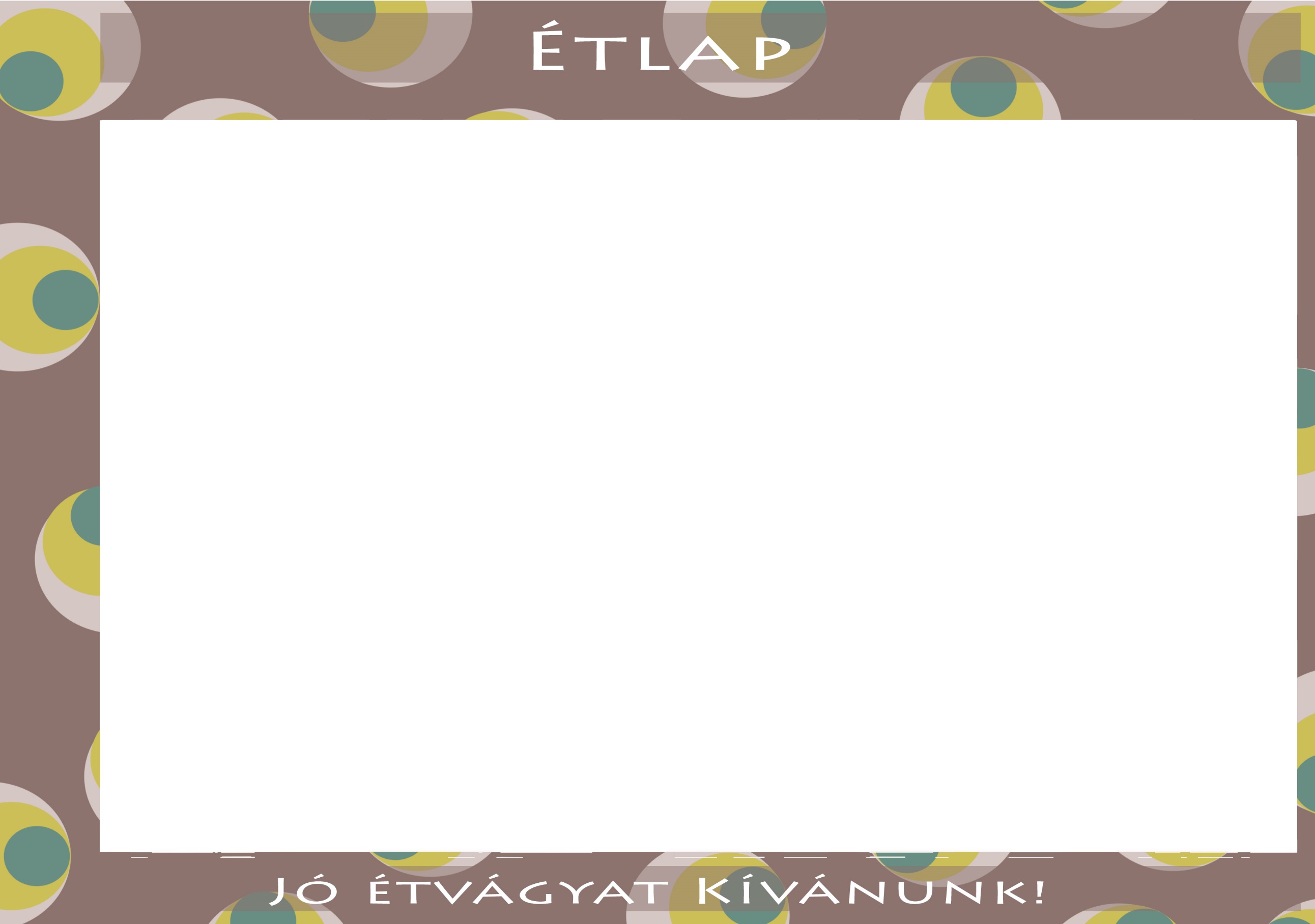 2021.JANUÁR 11-15Diétás étkezést nem biztosítunk! Az étlapváltoztatás jogát fenntartjuk! Iskolás /11-14 év/HétfőKeddSzerdaCsütörtökPéntekTízóraiTej Briós(teljes kiőrlésű)GyümölcsteaMelegszendvicsFelvágott Tej Kifli /teljes kiőrlésű/MargarinRetekKakaóMargarinSajtos kifliGyümölcsteaPizzaTízóraiAllergének: glutén, szójabab, tej, tojásokAllergének: glutén, szójabab, tejAllergének: tejAllergének: tejAllergének: Tízóraienergia 110 kcal	szénhidr.11,5 gfehérje 7,3 g	cukor 0 gzsír 3,8 g	só 0,3 gtelített zsír 0 genergia 329 kcal	szénhidr.59,2 gfehérje 11,2 g	cukor 10,8 gzsír 5 g	só 1,5 gtelített zsír 0 genergia 223 kcal	szénhidr.33,1 gfehérje 11,1 g	cukor 0,2 gzsír 4,9 g	só 0,8 gtelített zsír 0,6 genergia 339 kcal	szénhidr.48 gfehérje 15,3 g	cukor 8 gzsír 8,5 g	só 0,3 gtelített zsír 0,6 genergia 43 kcal	szénhidr.10,2 gfehérje 0 g	cukor 10,1 gzsír 0 g	só 0 gtelített zsír 0 gEbédCarbonara szószAlmaErdélyi csorbalevesFőtt tésztaMagyaros zöldbablevesJókai sertésragukemencés burgonyaSajtgaluska levesSárgaborsófőzelékvagdaltkenyérKaralábélevesFűszeres csirkemellmexikói rizsKenyér (teljes kiőrlésű)HúslevesEgresmártásfőtt húsEbédAllergének: glutén, mustár, tej, tojások, zellerAllergének: glutén, mustár, tej, tojások, zellerAllergének: glutén, mustár, tej, tojások, zellerAllergének: glutén, mustár, tej, tojások, zellerAllergének: glutén, mustár, tej, tojások, zellerEbédenergia 879 kcal	szénhidr.91,6 gfehérje 39,5 g	cukor 9,9 gzsír 33,7 g	só 6,8 gtelített zsír 0 genergia 494 kcal	szénhidr.41,8 gfehérje 25,9 g	cukor 0,9 gzsír 12,9 g	só 6 gtelített zsír 0 genergia 844 kcal	szénhidr.93,9 gfehérje 44 g	cukor 1,7 gzsír 13,8 g	só 5,3 gtelített zsír 0 genergia 740 kcal	szénhidr.80,4 gfehérje 30,8 g	cukor 0,5 gzsír 11,7 g	só 7 gtelített zsír 0 genergia 656 kcal	szénhidr.102,7 gfehérje 31,3 g	cukor 45,8 gzsír 12,1 g	só 2,8 gtelített zsír 0 gUzsonnaKockasajtUborkaZsemle (teljes kiőrlésű)Almás rétesHáztartási kekszPudingPóréhagyma iskolaTojáskrémRozskenyérBanánPerecUzsonnaAllergének: gluténAllergének: diófélék, glutén, tejAllergének: Allergének: glutén, mustár, tej, tojásokAllergének: glutén, tejUzsonnaenergia 209 kcal	szénhidr.30,8 gfehérje 8 g	cukor 0,3 gzsír 6 g	só 0,9 gtelített zsír 0 genergia 122 kcal	szénhidr.20,1 gfehérje 2,2 g	cukor 5,8 gzsír 4 g	só 0,2 gtelített zsír 0 genergia 123 kcal	szénhidr.15,6 gfehérje 2,8 g	cukor 9,1 gzsír 2,8 g	só 0,2 gtelített zsír 0 genergia 235 kcal	szénhidr.32,3 gfehérje 10,2 g	cukor 0 gzsír 6,1 g	só 2,2 gtelített zsír 0,3 genergia 330 kcal	szénhidr.48,5 gfehérje 2 g	cukor 3,5 gzsír 14,6 g	só 0,6 gtelített zsír 0 g